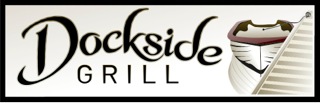 Cocktails & MartinisSpicy Pineapple MargaritaJalapeño & pineapple infused tequila, house made sour mix, splash of Grand Marnier, salt rim  11Mango MargaritaMango infused tequila, house made sour mix, splash of Cointreau, salt rim  11Castaway Cosmo
Berry infused vodka, cranberry juice, Cointreau, fresh lime juice  12Violet Spinnaker
Violet liquor, a hint of honey & lemon topped with prosecco 9Jade GimletCucumber gin, lime juice, simple syrup 13White Sangria
Fresh fruit, blueberry vodka,orange liquor, white wine, seltzerGlass  8             750ml Pitcher  26Clapboard SidecarBulleit bourbon, Cointreau, meyer lemon juice  12The AviationCold River Gin, violet liqueur, lemon juice  12Try our InfusionsMake your own variation on a cocktail with our infusions. Listed are a few suggestions:Vodka:-4 Berry (strawberry, raspberry, blueberry, blackberry)Try with seltzer on the rocksGin:-CucumberTry w/ seltzer or tonic w/ limeTequila:-Mango-Jalapeño & PineappleTry chilled on its own; try as a margarita, try mixing w/ some lime juice & Cointreau; or on the rocks w/ grapefruit juiceWe proudly serve spirits from MaineMaine Craft DistillingMaine Craft Distilling marries Maine agricultural products to traditional methods.  Building stills from repurposed tomato juice vats and washbacks from Maine-grown fir, using ingredients from local farmsQueequeg- spiced rumRation- expedition style rumChesuncook- botanical spirit made from carrotsBlueshine- Maine blueberry moonshineCold River DistillingCold River is located just up the road in Freeport, ME, offering vodkas and a gin made with Maine potatoes and Maine blueberries.         Vodka     ≈     Blueberry Vodka     ≈     GinBeerDraftsStella Artois Pale Lager 5.00Allagash White Belgium Style Wheat 5.50Funky Bow G. String American Blonde Ale 7.00Peak I.P.A. American I.P.A. 6.00Harpoon I.P.A. English I.P.A. 5.00Shipyard Export American Blonde Ale 5.00Maine Beer Company Peeper Pale Ale 8.00Rising Tide Maine Island Trail Ale APA 6.00BottlesJack’s Abby Blood Orange Wheat Lager 16oz can 5.50Allagash Black Belgium Style Stout 12oz 6.00Funky Bow Midnight Special Coffee Porter 12oz can 6.00Funky Bow So Folkin’ Hoppy 12oz can I.P.A 5.50Hidden Cove Summer Ale Pale Wheat Ale 12oz can 5.00Citizen Cider Lake Hopper Cider 16oz can 7.00Downeast Cider 12oz can 5.50 GF Budweiser/Bud Light American Lager 12oz 3.75Miller Lite Pilsner 12oz 3.75Heineken Lager 12oz 4.50Corona Extra Pale Lager 12oz 4.50Sierra Nevada Pale Ale 12oz 4.00St. Pauli (N/A) 12oz 3.75Maine Beer Company (rotating selection) 16oz  10.00Glass WineWhite WineWhite Blend Gemischter Schatz Baden Germany 10Vera Vinho Verde Branco 8Pinot Grigio Ca’Donini Italy 8Sauvignon Blanc Oyster Bay New Zealand 8Chardonnay Bread & Butter California 10Chardonnay Drouet France 8Chenin Blanc Comte de la Boussiere Vouvray, Loire France 10Red WinePinot Noir Coteaux Du Giennois France 12Pinot Noir Line 39 California 10Garnacha Pinyolet Spain 12Malbec Tomero Argentina 12Cabernet Domaine Bousquet Argentina 9Cabernet Roth California 12Tempranillo Cortijo Tinto Rioja Spain 9RoséSparkling Rosé Vernay France 8Villa des Anges Rosé France 8Sparkling WineCava Casteller Spain 8 Brut Domaine Chandon CA U.S. 187ml 14 Cognacs 			Ports 	Hennessy VS 	8		Terra d’oro Tawny 7Hennessy VSOP 11		Portal 10 year Tawny 12Rémy Martin VSOP 10Rémy Martin XO 26		Single MaltsGlenfiddich 12 year 10 	Lagavulin 16 year 15Glenlivet 12 year 10		Glenmorangie 10 year 10Oban 14 year 15		Scapa 10 year 16Talisker 10 year 11	             Macallan 12 year 12		                                      Macallan 18 year 28